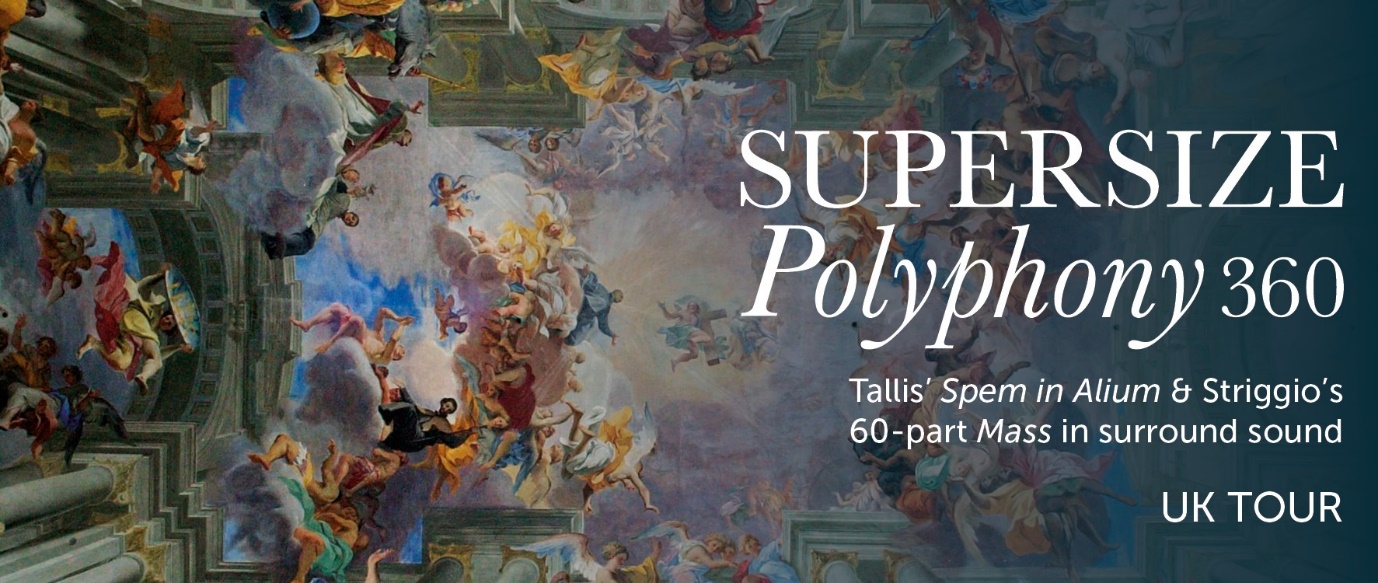 Tallis | Spem in Alium & Striggio | Missa Ecco sì Beato Giorno (in 60 parts)Pre-order NOW for £15.99 (including P&P)CDs will be dispatched in DecemberCD PRE-ORDER FORM(orders within UK only)Your Name	Your AddressStreet Address:	 Town: 		Postcode:	 Your Phone	Your Email 	Delivery Address (if different)Street Address:	 Town: 		Postcode:	 Number of CDs required	Total amount to be paid	(cash or cheques payable to Armonico Consort)Or use PayPal via our donate page: https://www.armonico.org.uk/get-involved/donate/ Please return this form to admin@armonico.org.uk or by post to:Hazel Lawrence, Armonico Consort, 2 New Street, Warwick CV34 4RX